ICSOC 2015 (International Conference on Service Oriented Computing)ICSOC WORKSHOPS 2015Goa University Campus, Goa, IndiaNovember 16, 2015 Monday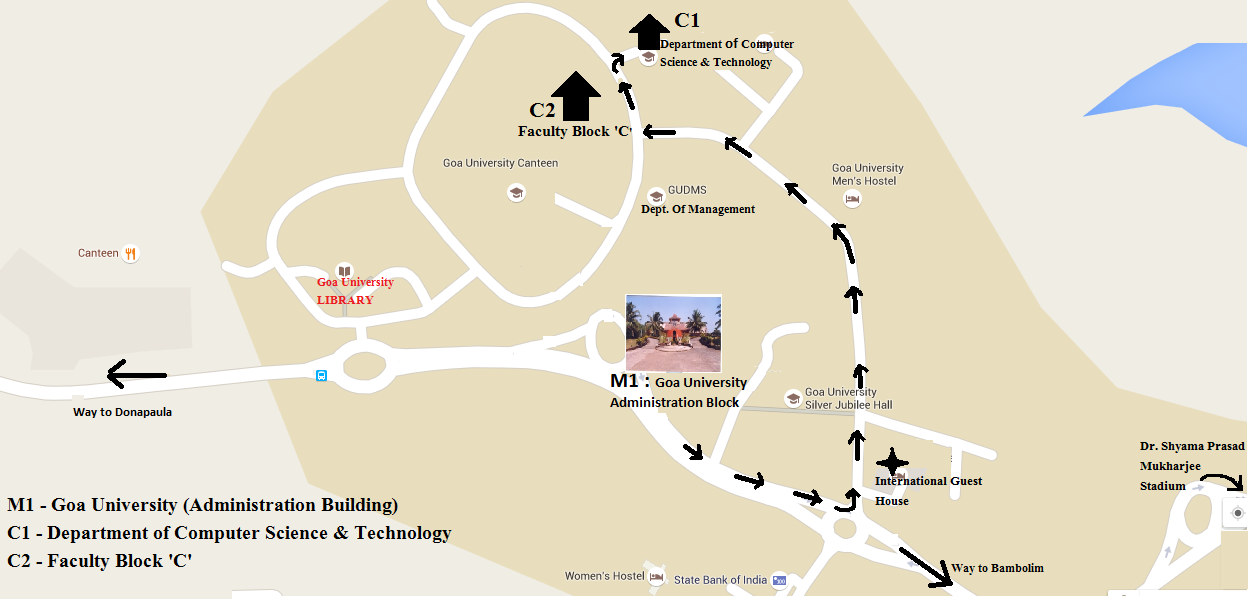 Contact for Assistance:M1 – 0832-6519260		C1 – 0832-6519272 	C2 – 0832-6519385 	Faculty Contact:Ramrao Wagh (9423882964 )		 S Baskar (9404455723 )	Vandana Naik(9421247099 )Volunteer Contact:Nandesh Naik(7769092893)		Priya Lotlikar(9890493704 )	Gaurang Bane (9881425995)Venue CodePlace EventM1First Floor Foyer, Main Building, Goa UniversityRegistrationM1Conference HallInaugural, Keynote & Panel DiscussionsM1First Floor Foyer, Main Building, Goa UniversityTea/CoffeeM1Conference HallWS1 ( WESOA)C1Hall, Office Block, Computer Science DeptLunchC1MCA Lab 1, Office Block, Computer Science DeptWS2 (ISCBRM (Joint Workshops of RMSOC'15 & ISC'15 & BSCI'15 )C2MCA Lab  2, Block C, Computer Science DeptWS3(Joint Workshops of WESE & FOR-MOVES)C2MCA Lab  4, Block C, Computer Science DeptWS4(DISCO)